Практическая работа № 1(вариант 4)Социально-экономическая сущность занятостиЗанятость является социально-экономическим явлением, а потому категорию занятости необходимо рассматривать с двух позиций: как экономическую категорию; как социальную категорию.Занятость как экономическая категория представляет собой совокупность отношений участия населения в трудовой деятельности, выражает меру его включения в труд, степень удовлетворения общественных потребностей в работниках и личных потребностей, интересов в оплачиваемых рабочих местах, в получении дохода. С этих позиций занятость выступает как важнейшая характеристика рынка труда. Таким образом, чем больше людей занято, тем более в обществе производится материальных и духовных ценностей, и, следовательно, более высокий будет уровень жизни населения. Это — первый и главный вывод, на котором базируется социально-экономическая политика и государственное управление занятостью населения.Занятость представляет собой не только экономическую, но и имеет ярко выраженный социальный характер. Она отражает потребность людей не только в доходах, но и в самовыражении посредством общественно полезной деятельности, а также степень удовлетворения этой потребности при определенном уровне социально-экономического развития общества. Из этого следует другой вывод, на котором базируется социально-экономическая политика государства в отрасли управления занятостью: если общество нацелено на социально-экономическое развитие, оно не может безразлично относиться к тем гражданам, которые желают работать, но из каких-то причин не имеют работы.Таким образом, занятость представляет собой механизм реализации взаимосвязей работников в процессе производства, то есть выступает социально-экономической категорией, и ее можно определить как социально-экономические отношения  соединения трудовых ресурсов со средствами производства. Именно такая двуединая сущность занятости населения и дает основания четко определить, что занятость населения является важнейшим элементом социально-экономической политики государства.Отсюда выплывают и основные функции занятости населения: обеспечения жизнедеятельности и развития общества, в том числе его неработоспособных членов; обеспечения жизнедеятельности и развития личности; обеспечение качества рабочей силы.В законе «О занятости населения в Российской Федерации» занятость определяется как общественно полезная деятельность граждан, связанная с удовлетворением личных и общественных потребностей и приносящая, как правило, заработок (трудовой доход). Эта характеристика занятости и выражает ее социально-экономическое содержание.Исходя из такого понимания, занятость рассматривается вместе с такими экономическими категориями, как трудовые ресурсы, т.е. трудоспособная часть общества, способная и готовая производить материальные блага и оказывать услуги, и рынок труда, где и реализуется экономическое содержание занятости в двух основных социально-экономических формах: через продажу своей рабочей силы собственнику средств производства; через занятие предпринимательской деятельностью.Рассматривая факторы, влияющие на формирование занятости, необходимо отметить роль предпринимательства в экономической активности и занятости населения, особое значение уделить нетрадиционным формам занятости. В условиях, когда государство рассматривает малое предпринимательство только как объект налогообложения, неформальный аспект занятости будет неуклонно возрастать, особенно если уровень безработицы является достаточно высоким.Развитие самозанятости приводит к реализации основных ее функций: продвижение изобретений и новшеств, что ускоряет развитие инновационного процесса; создание новых рабочих мест; повышение уровня конкуренции на рынке товаров и услуг, что в свою очередь, приносит выгоды непосредственно потребителям; повышение уровня жизни населения за счет увеличения его доходов; смягчение ситуации на рынке труда за счет того, что самозанятость является непосредственной альтернативой безработице и т.д.Поэтому политику занятости как относительно самостоятельную проводить невозможно, она должна находиться в тесной связи и взаимодействии с экономико-социальной политикой. Иными словами, занятость представляет собой сложное социально-экономическое явление, которое приобретает свое конкретное содержание под воздействием множества факторов и процессов, начиная от демографических процессов в обществе и кончая государственным регулирующим воздействием на макроэкономику и на рынок труда, а также политикой государства в сфере образования и здравоохранения.Существуют теоретическая и практическая трактовки занятости. Теоретически занятость — это общественно полезная деятельность граждан, связанная с удовлетворением личных и общественных потребностей и приносящая, как правило, заработок или трудовой доход. Практически занятость — это соотношение между числом трудоспособного населения и числом занятых, характеризующее степень использования трудовых ресурсов общества и ситуацию на рынке труда. Однако обе трактовки не учитывают глубинные процессы, свойственные занятости. Занятость имеет ярко выраженный социальный характер. Она отражает потребность людей не только в доходах, но и в самовыражении посредством общественно полезной деятельности, а также степень удовлетворения этой потребности при определенном уровне социально-экономического развития общества.Все трудоспособное население, находящееся в трудоспособном возрасте, в зависимости от того, занято оно общественно полезным трудом или нет, можно разделить на две категории: занятых и незанятых.Занятыми считаются граждане:работающие по трудовому договору, а также имеющие иную оплачиваемую работу (службу), включая временные, сезонные работы;самостоятельно обеспечивающие себя работой, включая индивидуально-трудовую деятельность (фермеры, писатели и др.), предприниматели, а также члены производственных кооперативов;избранные, утвержденные или назначенные на оплачиваемую должность;проходящие военную службу, служащие в органах внутренних дел;трудоспособные учащиеся любых очных учебных заведений, включая обучение по направлению службы занятости;выполняющие работы по гражданско-правовым договорам (договорам подряда);временно отсутствующие на работе (по причине отпуска, болезни, переподготовки и т. п.).Для экономически активного населения, включая безработных, существенным является статус занятости. На практике различают пять статусов:наемные работники — лица, работающие по заключенному письменному контракту (договору) либо по устному соглашению с руководством предприятия об условиях трудовой деятельности, за которую они получают оговоренную при найме плату;работающие на индивидуальной основе — лица, самостоятельно осуществляющие деятельность, приносящую им доход, не использующие либо использующие наемных работников только на короткий срок;работодатели — липа, управляющие собственным (либо уполномоченные государством управлять) акционерным обществом, хозяйственным товариществом и т. п.;неоплачиваемые работники семейных предприятий — лица, работающие без оплаты на семейном предприятии, владельцем которого является их родственник;лица, не поддающиеся классификации по статусу занятости;Практические потребности учета трудовых ресурсов вызывают необходимость выделения различных видов занятости: полной, продуктивной, рациональной, эффективной и социально полезной.Полная занятость — это такое состояние общества, когда все, изъявившие желание иметь оплачиваемую работу, ее имеют. Она характеризует любой уровень вовлечения в общественное производство, если он соответствует удовлетворению потребностей работника в экономически целесообразном (продуктивном) рабочем месте. При полной занятости отсутствует циклическая безработица, но сохраняется ее естественный уровень. Полная занятость определяется отношением числа занятых в общественном производстве (производство материальных благ и материальных услуг) к общему числу экономически активного населения.Продуктивная занятость характеризует уровень занятости профессиональным трудом и выражается отношением числа занятых профессиональным трудом в материальном производстве к общему числу трудовых ресурсов (в процентах). Данную пропорцию можно считать оптимальной, если она отвечает определенным требованиям: интересам повышения экономической эффективности производства; результатам интенсификации производства; результатам внедрения НТП; росту производительности труда; созданию благоприятных условий для воспроизводства здорового поколения, высококвалифицированных, хорошо обученных и мобильных работников.Для выражения оптимальности сочетания эффективной и полной занятости следует ввести понятие рациональной занятости. Рациональная занятость определяется по формуле: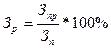 где Зпр — продуктивная занятость; Зп — полная занятость.В точке пересечения высокой эффективности и более полной занятости мы получим рациональную занятость, которая имеет и другую характерную черту. Она содержит разумное сочетание уровня занятости в общественном производстве с другими ее видами: учебой, воспитанием подрастающего поколения, общественно политической деятельностью и т. д. Таким образом, оптимальность сочетания экономической занятости с другими ее видами, направленными на удовлетворение социальных потребностей, является составным моментом рациональной занятости.Эффективная занятость характеризуется использованием рабочей силы без потерь, при котором получается наибольший материальный результат, и указывает, при каком уровне производительности труда удовлетворяется потребность населения в работе и какими путями достигается полная занятость.Социально полезная занятость определяется числом трудоспособных людей, занятых как в общественном производстве, на военной службе, в органах МВД, так и обучающихся очно, ведущих домашнее хозяйство (ухаживающих за детьми, престарелыми, больными и родственниками).Неполная занятость представляет собой ситуацию, при которой общественно полезным трудом занята лишь некоторая часть экономически активного населения.Скрытая занятость населения характеризуется тем, что определенная часть людей из числа находящихся в длительном отпуске без сохранения содержания, безработных, пенсионеров занимаются торговлей, предоставлением различных услуг населению (ремонт, строительство и т. д.) вне рамок официального их учета в качестве занятых.Сезонная занятость представляет собой периодическое (как правило, в определенные сезоны) вовлечение трудоспособного населения в общественно полезную деятельность с учетом природно-климатических особенностей.Маятниковая занятость — это особый вид занятости, который носит постоянный характер и в то же время связан с периодическими возвратными перемещениями во время трудовой деятельности.Периодическая занятость — это вид занятости, предполагающий чередование периодов трудовой деятельности с равномерными периодами отдыха (вахты в нефтяной и газовой отраслях).В экономическом аспекте основная занятость выступает главным источником дохода для работника, а дополнительная — вспомогательным.С юридической точки зрения, если человек работает в двух и более местах, местом основной работы следует считать то предприятие (учреждение или организацию), где находится трудовая книжка. Но этого недостаточно сегодня, когда разрешено совместительство внутри предприятия (учреждения). Основная занятость — это деятельность в пределах нормативного рабочего дня или недели, дополнительную же занятость составляет работа сверх нормативного рабочего времени.Формы занятости могут классифицироваться по различным критериям. В социально-экономическом плане  это различие занятости по формам собственности, хозяйствования. Труд может быть основан на государственной, коллективной и индивидуальной частной собственности, а также на смешанных ее формах. Различается занятость по формам хозяйствования. Например, труд на арендных предприятиях, базирующихся на государственной, коллективной и частной собственности.Для измерения уровня занятости в экономической статистике служит доля безработных в экономически активном населении. Нельзя с научной точностью сказать, при какой доле безработных существует полная занятость.Количественно занятость характеризуется ее уровнем (Ун), который может быть рассчитан как:доля занятых в общей численности населения: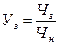 доля занятых в экономически активном населении: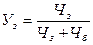 где Ч3 — число занятых в обшей численности населения; Чн — общая численность населения; Чб — число безработных в общей численности населения.В международной статистике исходным показателем для анализа занятости является уровень экономической активности населения, т. е. доля экономически активного населения в общей его численности: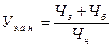 Критерием эффективной занятости является экономия всего совокупного общественного труда, как живого, так и овеществленного. В отличие от всеобщего критерия эффективности производства, эта экономия производственных ресурсов обусловлена функционированием рабочей силы.Среди показателей эффективной занятости главным является производительность (эффективность) общественного труда.Важным показателем эффективности занятости является распределение занятого населения между сферами и отраслями экономики. К числу показателей эффективной занятости относится фонд и энерговооруженность труда, качество продукции.В условиях рыночной экономики важное значение для характеристики занятости имеет такой показатель, как величина прибыли, приходящаяся в расчете на одного работника фирмыВыражением рациональной занятости может служить формула эффективности использования трудового потенциала Этр (трудовых ресурсов).,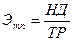 где НД – национальный доход;ТР – численность трудовых ресурсов.,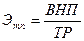 Поскольку трудовые ресурсы и население в трудоспособном возрасте отличаются незначительно, на практике удобнее и проще пользоваться следующей формулой:,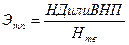 где Нтв — население в трудоспособном возрасте;НД — национальный доход;ВНП — валовый национальный продукт.Система названных показателей позволяет оценивать на макро-уровне сущностные характеристики занятости с позиции ее эффективности, выявлять существующие проблемы, закономерности в тенденциях занятости и учитывать это в процессе формирования и реализации социально-экономической политики в сфере труда.